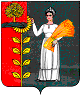 Администрация сельского поселения Верхнематренский сельсовет Добринского муниципального района Липецкой областиРоссийской ФедерацииПОСТАНОВЛЕНИЕ13.02.2024                    с. Верхняя Матренка                                       № 3 О выделении специальных мест для размещения печатных агитационных материалов на территории избирательного участка                                       для проведения выборов Президента Российской Федерации         В соответствии со статьей 54 пунктов 7 и 10 Федерального закона "Об основных гарантиях избирательных прав и права на участие в референдуме граждан Российской Федерации" от 12.06.2002 N 67-ФЗ, руководствуясь Уставом сельского поселения Верхнематренский сельсовет, администрация сельского поселения Верхнематренский сельсоветПОСТАНОВЛЯЕТ:1.Выделить специальные места для размещения печатных предвыборных агитационных материалов на территории избирательного участка сельского поселения Верхнематренский сельсовет для проведения выборов  Президента Российской Федерации 15-17 марта 2024 года (приложение № 1).2.Запрещается вывешивать (расклеивать, размещать) печатные предвыборные агитационные материалы на памятниках, обелисках, зданиях, сооружениях и в помещениях, имеющих историческую, культурную или архитектурную ценность, а также в зданиях, в которых размещены избирательные комиссии, помещении для голосования, и на расстоянии менее 50 метров от входа в них.3. Контроль за исполнением настоящего постановления оставляю за собой. Глава  администрации                                                      Н.В.Жаворонкова                                                                                                     Приложение 1                                                                                                   к постановлению  главы                        сельского поселения                                                                                                      Верхнематренский сельсовет                                                                                                     № 3  от   13.02.2024 г.ПЕРЕЧЕНЬспециальных  мест для размещения печатных                                              предвыборных  агитационных материалов на территории избирательного участка сельского поселения Верхнематренский сельсовет                                                                п/пНаименование и адрес объекта, около которого (в котором) находится место для размещения материаловМесто для размещения агитационных материалов1.Административное здание ООО «Добрыня», с. Верхняя Матренка, ул. Центральная д.38Доска объявлений2.Здание почтового отделения связи, с. Приозерное, ул. Молодежная д. 6Информационный щит